WINTER PARK HIGH SCHOOL BANDSFriday, May 27, 2016 | 7:00 PMWinter Park High School | Ann Derflinger AuditoriumWind Ensemble BrassChristopher Blackmer, conductorThe Star-Spangled Banner (1814)                                            Francis Scott Key & John Stafford Smith(1779 – 1843 / 1750 – 1836)arr. William WiedrichWinter GuardSachiko Hamada, directorI Will Wait (2012)                                                                                                                    Julia Harriman(b. 1992)Freshman Jazz BandChristopher Blackmer & Michael Clemente, directorsMr. Timmons (2012)                                                                                                                   Gene ThorneFudge Said the Judge (1994)                                                                                                         Les Taylor(b.1950)Spain (1973/1982)                                                                                                                         Chick Corea(b. 1941)arr. Paul JenningsJazz EnsembleMichael Clemente, directorDo Nothin’ Till You Hear From Me (1943/1999)                                  Bob Russel and Duke Ellington(1914-1970/1899-1974)arr. Dave WolpeDavan Francisco, vocalistChannel One Suite (1969/1988)                                                                                                   Bill Reddietrans. Tom DavisCombined Concert Band & Symphonic BandMichael Clemente, conductorThe Blue and the Gray (1961)                                                                                            Clare Grundman(1913 – 1996)Wind EnsembleChristopher Blackmer, conductorFandango (2003)                                                                                                                         Joseph Turrin (b. 1947)John Almeida; trumpet; Michael Wilkinson, tromboneSymphonic Suite from “Star Wars: The Force Awakens” (2015)                                    John Williams(b. 1932)arr. Jay BocookCombined Symphonic Band & Wind EnsembleChristopher Blackmer & Michael Clemente, conductorsConcord (1988)                                                                                                                     Clare Grundman(1913-1996)Armed Forces Salute                                                                                                                            variousAmerica, The Beautiful (1910/1963)                             Samuel Augustus Ward & Katherine Lee Bates(1848 – 1903 / 1859 – 1929)arr. Carmen DragonOn The Mall (1923)                                                                                                 Edwin Franko Goldman(1878 – 1956)ed. Edward S. LiskCONCERT ETIQUETTEMake certain that all cellphones are either turned off or muted prior to the start of the performance.Parents should keep small children seated with them. If children become restless or fussy, please move them to the auditorium lobby.Clapping is the appropriate way to show appreciation for the performance rather than whistling or cheering.Watch the conductor when the music stops to decide whether to applaud. Some musical works have several parts or movements and the audience is expected to applaud only have all movements have been performed.Never stand or move around while music is being performed. It distracts listeners around you, as well as the performers on stage. If you must leave for any reason, please wait until a piece is finished, and the audience is applauding. Also, return to your seat only between pieces.Those video recording the performance with cameras or other electronic devices (including smart phones and tablets) should do so from the back of the auditorium.It is impolite to talk, or even whisper, while the music is being performed. Listeners and performers are also distracted by sounds from programs, candy wrappers, and other objects. Remain still, and be thoughtful of others by talking or making sounds only between pieces.It is impolite to wear hats or caps during a concert.It is impolite to eat or drink refreshments during a concert.Finally, please limit flash photography to those times in between pieces of music. Flashes emanating from a darkened auditorium can be extremely distracting to performers on stage.OUR GUEST ARTISTS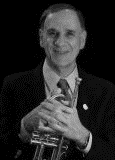 John Almeida holds the Bachelor of Music in Performance from the University of Alabama and the Master of Music Education from Appalachian State University. Mr. Almeida has been a member of the Applied Brass faculty at the University of Central Florida since 1993 where he teaches trumpet and coaches the UCF Trumpet Ensemble, and the Colbourn Brass Quintet. During the summer months, Mr. Almeida teaches trumpet and coaches the Honors Brass Quintet at Cannon Music Camp at Appalachian State University.His orchestral experience includes performing as Principal Trumpet of the Brevard (FL) Symphony Orchestra from 1993-2007 and Principal Trumpet of the Winter Park (FL) Bach Festival Orchestra from 1993-2002. In 2002, Mr. Almeida was one of two participants selected to perform in Adolph Herseth’s master class at the DePaul University Trumpet Symposium in Chicago, Illinois. He is a founding member of The Brass Works, a professional brass quintet and he is also the director of "Horns and Pipes", a professional large brass ensemble. Mr. Almeida has over thirty years experience in teaching applied trumpet to beginning and advanced trumpet players. John Almeida is both a general and instrumental advisor for the Pro Series™ Elite Practice System.His students have gone on to receive music performance degrees from Appalachian State University, Indiana University, Rice University, Rutgers University, the University of Southern California in Los Angeles, and the Vandercook College of Music A number of Mr. Almeida’s students have been first place winners in the International Trumpet Guild Solo Jazz Competitions, members of the Lincoln Center Jazz Orchestra, the United States Army Jazz Ambassadors, the United States Navy Band, the Los Angeles Philharmonic, the Walt Disney All-American College Band, BLAST, and professional musicians in the Los Angeles movie and television music industry.He remains active as an adjudicator for the Florida Bandmasters Association. Mr. Almeida has been a guest artist/clinician in Alabama, North Carolina, South Carolina, Georgia, Rhode Island, Virginia, Wyoming, Colorado, South Dakota, New York City, and Florida. John Almeida is a Yamaha Performing Artist, and he performs frequently as a soloist and is in demand as a trumpet clinician. Mr. Almeida's principal teachers include William Adam, Indiana University, Thomas Wholwender, 2nd Trumpet The Cleveland Orchestra, and Joe F. Phelps, Appalachian State University.Michael Wilkinson is an Assistant Professor of Music in Applied Trombone and Jazz Studies at the University of Central Florida. In Orlando, he has performed with the Brass Band of Central Florida, the Orlando Philharmonic Jazz Orchestra, and the Orlando Jazz Orchestra, as well as the UCF Jazz Professors.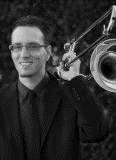 Michael came to UCF from Arizona via New York State, where he served as the Visiting Instructor of Trombone at The Crane School of Music in Potsdam, NY (2010-2011).Prior to his first cross-country move, Michael was a Faculty Associate in Jazz Studies at Arizona State University, where he recently completed a Doctorate in Trombone Performance (2013). He has a Masters Degree in Trombone Performance from Arizona State University (2009), a Bachelors Degree in Music Education from the University of Arizona (1998), and is an alumnus of the Disney/Grammy All-American College Jazz Band (EPCOT Center, summer 1996). In his past life, Michael taught middle school band in Tucson, AZ for 8 years, building his program into one of the best in the region. Also while in Tucson, he spent 9 years as the musical director, lead trombonist, sound engineer, and auxiliary percussionist for a local salsa band.Michael plays tenor, bass, alto trombone, and euphonium and has studied with Tom Ervin, Gail Wilson, Ralph Sauer and Sam Pilafian.A HUGE THANK YOU TO OUR 2015/2016 BAND PROGRAM ADVERTISERS AND SPONSORS!Advertisers4 RiversA Cut AboveAAAAloma Eye AssociatesAnthony's NY PizzaArthur's CateringBagel KingBand RoomBehner Family DentistryBikkuri SushiBlackmore Franchise ConsultingBrass Band of Central FloridaBrian Chodorcoff Guitar LessonsBud Mudd's Pool and PatioCentre for Family Medicine at Florida HospitalChad Wright, DMDChristner's Prime Steak and LobsterChristopher J. Williams, DMDCompetent, Practical Advice ConsultantsDavid McIntosh DMD, P.A.DeLoach EngineeringDonald Thomas, DMD, PAEvans Financial PartnersEye Associates of Winter ParkFannie Hillman & Associates Real EstateFarris and Foster's Famous Chocolate FactoryFleming AgencyFloridian BankFuller ChiropracticGary J. Boynton Attorney at LawGerman Excellence Automotive MechanicsGiovanni's Italian Restaurant & PizzeriaGoldsmith Jewelry ShoppeJack Jennings and SonsJeffrey Campbell State FarmJeremiah's Italian IceKelly Price & Company RealtyKelly's Homeade Ice CreamKilwins Winter ParkLamar DesignMahoney's Auto RepairMcCrea ConstructionMorning Bell Acupuncture, Inc.Music ShackNew Score Chamber OrchestraOakmonte Village at Lake MaryOne Way ValetOrange Tree Antiques MallOrigami Owl Custom JewelryOrlando Philharmonic OrchestraPediatric Care of AltamontePediatric Dentistry of Central FloridaProtean Design Group, Inc.Publix Super Markets CharitiesRLF ArchitectsRocket FizzSanlando TravelSchmitt & Midkiff General DentistrySign BrewerySpectacular ShadowboxSt. Margaret Mary Catholic ChurchSt. Margaret Mary Catholic SchoolTae Kwon Do at Maitland Civic CenterThe College MapThrough the Looking GlassTown and Country CleanersTrack ShackUnited Legacy BankWarrior Power YogaWehr's Music HouseWhole FoodsWinter Park Driving AcademyWinter Park Eyewear/Dr. Sheri M. McGurkWinter Park Family Dentistry and ProsthodonticsWinter Park Land CompanyWinter Park Memorial HospitalWoof OrlandoSponsorsAt Siam Thai CuisineDean FamilyMary Kay CosmeticsMat WorkzCatherine Davey, PASonny's BBQ